PRACOVNÝ LIST  - SJL _ Číslo podstatných mien                                                      4. Ročník                                                             Meno: ................................................................. 4.CPodstatné mená, ktoré označujú jednu osobu, jedno zviera alebo jednu vec, sú v jednotnom čísle.Podstatné mená, ktoré označujú viac osôb, viac zvierat alebo viac vecí, sú v množnom čísle.K podstatným menám v jednotnom čísle napíš podstatné mená v množnom čísle:strom – stromy,bicykel -  ...........................,hlava -   .............................,vysvedčenie -  ........................................,babička -   ..............................................,pero -  ...................................,perečník -  .......................................,prsteň -  .............................................,ryba -  ..........................................,mačka -  ........................................Do viet doplň podstatné mená v množnom čísle:Mamička mi priniesla  ..............................................       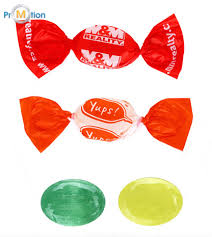 Pred domom som stretol túlavých  ......................   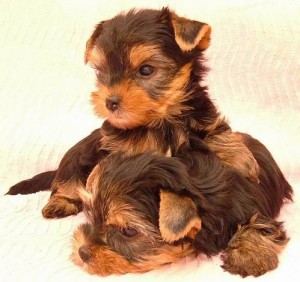 Z knižnice som si požičala zaujímavé ..................., ktoré som hneď prečítala.Urči číslo podstatných mien v slovných spojeniach:roztomilé mačičky ..................................................zapnutý počítač ......................................................veľké domy ............................................................ovocné stromy .......................................................teplý sveter ............................................................moje nohy .............................................................krásne oči ..............................................................hrejivé slnko .........................................................dobrým kamarátom ................................................ pôjdem nočným vlakom ......................................................moja kožušinová čiapka .......................................................Podstatné mená roztrieď do stĺpcov podľa jednotného a množného čísla:kočíky,  nástroje, divadlá, cirkus, lyžičky, deti, ríbezle, ovečky, jabloň, vajíčka, sídlisko, kvet, okná, voňavka, ruky, pero, slečnajednotné číslo                                                      množné číslo